PRESIDENT		Mathieu MERRER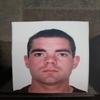 VICE PRESIDENT	Jérôme JIMENEZ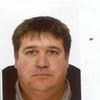 SECRETAIRE	Gilles MORICLET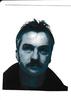 SECRETAIRE ADJOINT	Fabien BINETRUY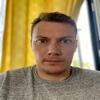 TRESORIER	David CHARTIER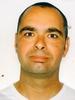 TRESORIERE ADJOINTE	Claudine MORICLET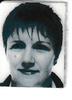 AUTRES MEMBRES DU C.A.	Jeremy BERNARD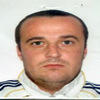 	Daniel GALLET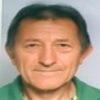 	Bernadette GALLET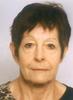 	Patrice FAVREAU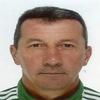 	Jean Philippe REAUX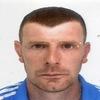 	David BERNARD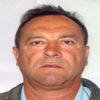 	Damien CLOEREC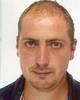 	Maelle CHARTIER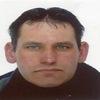 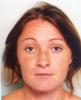 	Landry NAUGRED		Yannick MOYON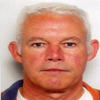 ARBITRES	Morvan BENOIT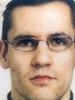 	Nicolas RODO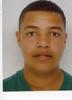 PRESIDENTS D’HONNEUR	Michel GARNESSON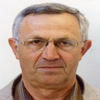 	Pascal LEMOGNE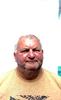 